Покрајински секретаријат за образовање, прописе, управу и националне мањине – националне заједнице, Нови Сад, на основу члана 7. Покрајинске скупштинске одлуке о додели буџетских средстава за унапређење положаја националних мањина – националних заједница и развој мултикултурализма и толеранције ("Службени лист АПВ", број 8/2019) у вези са члановима 11, 12, 23. став 4., 25 и 26. Покрајинске скупштинске одлуке о буџету Аутономне покрајине Војводине за 2022. годину („Службени лист АПВ“, број 54/2021), на основу Решења покрајинског секретара за образовање, прописе, управу и националне мањине – националне заједнице број: 128-377/2020-1 од  08.12.2020. године расписује ЈАВНИ КОНКУРС ЗА СУФИНАНСИРАЊЕПРОГРАМА И ПРОЈЕКАТА УСМЕРЕНИХ НАУНАПРЕЂИВАЊЕ ПРАВА НАЦИОНАЛНИХ МАЊИНА – НАЦИОНАЛНИХ ЗАЈЕДНИЦА У АП ВОЈВОДИНИ У 2022. ГОДИНИЈавни конкурс се расписује програме и пројекте удружења, фондова и фондација (у даљем тексту: подносилац пријаве), усмерене на остваривање права националних мањина – националних заједница са територије Аутономне покрајине Војводине  у  2022. години.I. РАСПОДЕЛА СРЕДСТАВАЈавни конкурс се расписује на укупан износ од 33.000.000,00 динара, по националним мањинама – националним заједницама: II. УСЛОВИ КОНКУРСАРок за подношење пријава је 21.02.2022. године.На јавни конкурс за доделу буџетских средстава Покрајинског секретаријата за унапређивање положаја националних мањина – националних заједница се могу пријавити искључиво подносиоци пријаве, који имају регистровано седиште на територији АП Војводине. На јавном конкурсу се додељују средства за програме и пројекте подносиоца пријаве, усмерене на остваривање права националних мањина – националних заједница, а нарочито за:очување и неговање језика, народних обичаја и старих заната; заштиту и презентацију фолклорног наслеђа; стварање услова за развој културе, науке и уметности; неговање и подстицање народног стваралаштва; представљање културних добара од изузетног значаја; књижевно, драмско, сценско, музичко и ликовно стваралаштво,меморијале, фестивале, јубиларне манифестације, уметничке колоније, кампове којима се негују толеранција и права националних мањина – националних заједница; конференције, турнире, скупове и слично, којима се негују толеранција и права националних мањина – националних заједница;неговање и развој аматеризма, гостовања ансамбала;  сарадњу с матичним земљама и друге облике сарадње.На јавни конкурс се не могу пријављивати директни и индиректни буџетски корисници, привредна друштва и национални савети националних мањина.Јавни конкурс се објављује  у „Службеном гласнику Аутономне покрајине Војводине“, у једном од јавних гласила које покрива целу територију АПВ и на интернет страници Секретаријата, као и на порталу е-Управа, на српском језику и на језику националне мањине који је у службеној употреби у Аутономној Покрајини Војводини.III  ПОСЕБНИ УСЛОВИ Јавне набавкеУколико корисник средстава из овог Конкурса потпада под регулацију Закона о јавним набавкама, односно уколико ће се средства остварена по овом конкурсу користити за набавку радова, добара или услуга, а учешће јавних средстава чини више од 50% вредности набавке, корисник средстава ће се сматрати наручиоцем и у обавези је да примењује Закон о јавним набавкама.IV. НАЧИН АПЛИЦИРАЊАПријаве се подносе искључиво на конкурсним обрасцима Секретаријата у једном примерку. Конкурсна документација може се преузети од 19.01.2022. године у просторијама Секретаријата или на web адреси Секретаријата www.puma.vojvodina.gov.rsУз пријаву се обавезно подноси :Званичан доказ о регистрацији подносиоца пријаве (фотокопија);Потврда о пореском идентификационом броју подносиоца пријаве(фотокопија);Пријаве на јавни конкурс се подносе на српском језику или на језику националне мањине који је у службеној употреби у Аутономној покрајини Војводини;Подносилац пријаве коме буду додељена средства по Јавном конкурсу, а не поседује рачун код Управе за трезор, имаће обавезу да у одређеном року исти отвори. Процедура подразумева обраћање  надлежном органу, са захтевом за отварање поменутог рачуна, након чега је у обавези да доказ о отварању рачуна достави Секретаријату.Пријаве се подносе: 1. лично предајом писарници покрајинских органа управе у Новом Саду;2. поштом на адресу: Покрајински секретаријат за  образовање,прописе, управу и националне мањине – националне заједницеБулевар Михаила Пупина 16, 21000 Нови Сад (ЗА КОНКУРС)V. ОДЛУЧИВАЊЕКритеријуми за избор програма и пројеката које ће суфинансирати Секретаријат на Јавном конкурсу су:процентуално учешће поједине националне мањине – националне заједнице у укупној мањинској популацији у АП Војводини;укупни материјални трошкови програма или пројекта; просторни карактер и значај програма или пројекта (нпр. међународни, међуопштински, локални, мултиетнички, од ширег значаја); трајање програма или пројекта; број учесника програма или пројекта; интересовање публике и посећеност; медијски публицитет (телевизијски и радио преноси или снимци, извештавање штампе и други начини презентације); електронска присутност, заступљеност и активност (нпр. постојање интернет презентације, платформи, друштвене мреже);пратеће и накнадне активности (нпр. посебан наступ и представљање победника, гала вечери, издавање зборника, каталога и других публикација); број лица ангажованих на програму или пројекту подносиоца захтева; остале активности, програми и пројекте које организује подносилац захтева; финансирање програма и пројекта од других органа, организација, фондова, спонзора или донатора – из земље или из иностранства;могућност развијања програма и пројекта и њихова одрживост;законитост и ефикасност коришћења средстава раније добијених од Покрајинског секретаријата.Неће се узимати у разматрање неблаговремене и непотпуне или неправилно попуњене пријаве, пријаве које нису поднете од стране овлашћених лица, као ни пријаве које нису предмет Јавног конкурса, односно пријаве подносиоца који нису поднели извештај о утрошку и коришћењу додељених средстава за претходну годину, односно за које се утврди из извештаја да су ненаменски утрошили та средства, као ни пријаве подносиоца који нису измирили обавезе по претходним конкурсима Секретаријата у смислу достављања фотографија или видео материјала као доказа о реализованим активностима.Под непотпуним пријавама, између осталог, подрaзумевају се и пријаве без тражене документације, пријаве у којима нису попуњена сва обавезна поља (поља која нису обавезна су наведена у обрасцу пријаве) као и пријаве које нису потписане и печатиране.Секретаријат по Конкусу суфинансира искључиво активности које се реализују у периоду од дана расписивања конкурса до 31.12.2022. године.Секретаријат задржава право да од подносиоца пријаве, по потреби, затражи додатну документацију и информације, односно да за доделу средстава одреди испуњење додатних услова;Пријаве и приложена документација се подносиоцима не враћају.Након истека рока за пријем пријава на Јавни конкурс, благовремене и потпуне пријаве Секретаријат прослеђује националним саветима националних мањина са седиштем на територији АП Војводине ради давања предлога за доделу средстава(у даљем тексту: национални савети). Пријаве подносиоца и предлоге националних савета на исте вреднује и оцењује конкурсна комисија коју образује покрајински секретар решењем, која формира ранг-листу у складу са утврђеним критеријумима и начином бодовања.Конкурсна комисија утврђује прелиминарну листу вредновања и рангирања поднетих пријава (програма/пројеката) која се објављује на званичној интернет страници Секретаријата и на порталу е-Управа.Подносиоци пријаве имају право приговора на прелиминарну листу у року од осам дана од дана њеног објављивања.Образложену одлуку о приговору, конкурсна комисија доноси у року од 15 дана од дана његовог пријема.По решавању приговора, конкурсна комисија коначну листу доставља покрајинском секретару на усвајање.Одлуку о избору програма/пројеката покрајински секретар доноси у року од 30 дана од дана истека рока за подношење приговора.Oдлука о избору програма/пројеката објављује се на званичној интернет страници Покрајинског секретаријата и на порталу е-Управа.Одлука о избору програма/пројеката је коначна.VI. РЕАЛИЗАЦИЈАСекретаријат преноси додељена средства на рачуне корисника на основу потписаних уговора, у складу с динамиком прилива средстава у буџет АП Војводине.У уговору о додели средстава прецизирају се сва права, обавезе и одговорности подносиоца пријаве  и Секретаријата.Уколико подносилац пријаве не потпише уговор у року који је одредио Секретаријат, сматраће се да је одустао од поднете пријаве. Подносилац пријаве је у обавези  да додељена средства користи законито и наменски, као и да достави извештај о наменском трошењу средстава.Подносилац пријаве је у обавези  да Секретаријату средстава одмах, за време трајања, односно у току реализације пројекта/манифестације/догађаја, доставља фотографије и видео материјале настале у реализацији пројекта.Секретаријат прати реализацију програма/пројеката које суфинансира.Додатне информације о јавном конкурсу се могу добити у Секретаријату, на бр. тел. 021/ 487 4608 или путем е-поште adrian.borka@vojvodina.gov.rs.							П.О. ПОКРАЈИНСКОГ СЕКРЕТАРА							           Милан Ковачевић с.р.							заменик покрајинског секретара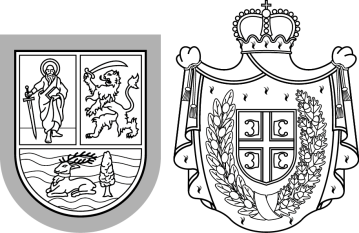 Република СрбијаАутономна покрајина ВојводинаПокрајински секретаријат за образовање, прописе, управу и националне мањине – националне заједницеБулевар Михајла Пупина 16, 21000 Нови СадТ: +381 21  487 46 08  F: +381 21  557 074; 456 986  adrian.borka@vojvodinа.gov.rsРепублика СрбијаАутономна покрајина ВојводинаПокрајински секретаријат за образовање, прописе, управу и националне мањине – националне заједницеБулевар Михајла Пупина 16, 21000 Нови СадТ: +381 21  487 46 08  F: +381 21  557 074; 456 986  adrian.borka@vojvodinа.gov.rsБРОЈ: 128-90-4/2022-05ДАТУМ: 19.01.2022.годинеМађарска национална мањина-национална заједница15.450.000,00 динараРомска национална мањина-национална заједница3.350.000,00 динараХрватска национална мањина-национална заједница3.200.000,00 динараСловачка национална мањина-национална заједница3.200.000,00 динараРумунска национална мањина-национална заједница2.350.000,00 динараРусинска национална мањина-национална заједница1.200.000,00 динараБуњевачка национална мањина-национална заједница1.050.000,00 динараМакедонска национална мањина-национална заједница660.000,00 динараУкрајинска национална мањина-национална заједница410.000,00 динараНемачка национална мањина-национална заједница300.000,00 динараЧешка национална мањина-национална заједница130.000,00 динараЦрногорска национална мањина-национална заједница600.000,00 динараОстале национале мањине-националне заједнице1.100.000,00 динара